I authorize the use of my personal data in compliance with Legislative Decree 196/03.PERSONAL INFORMATIONLaura Meli via Lazio, 7, 09072 Cabras (Italy) 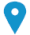  +39 347 728 5043    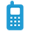  laura.meli88@tiscali.it 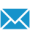 Skype lau.meli  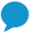 Sex Female | Date of birth 09 June 1988 | Nationality Italian JOB APPLIED FORENG / ESP > ITA TranslatorWORK EXPERIENCE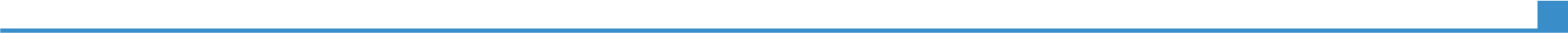 05/2014–PresentTranscription05/2014–PresentLanguage Insight, Preston, (United Kingdom) 05/2014–PresentTruth transcription from Italian to Italian for Samsung project.04/2014–PresentProofreading04/2014–PresentLionbridge, Waltham (United States) 04/2014–PresentProofreading from English into Italian of Ebay announcements.03/2014–PresentTranslation03/2014–PresentGengo, San Mateo (United States) 03/2014–PresentVarious kinds of translation from English into Italian at Standard and Pro levels.02/2014–PresentTranslation02/2014–PresentISO Translations, Sarasota (United States) 02/2014–PresentVarious kinds of translation from English into Italian.03/2013–PresentTranslation03/2013–PresentTrading society, (Italy) 03/2013–PresentTranslation from English into Italian of legal contracts.09/2012Translation09/2012Tourist field, (Italy) 09/2012Translation from Italian into English of advertising flyers.07/2011–09/2011Translation07/2011–09/2011Photovoltaic systems company, (Italy) 07/2011–09/2011Translation from Italian into Spanish and English of legal contracts.Translation from English into Italian of product information brochures.EDUCATION AND TRAININGPreparing for a degree in Science of Linguistic MediationFaculty of Foreign Languages and Literatures, Cagliari (Italy) Faculty of Foreign Languages and Literatures, Cagliari (Italy) Languages: English and Spanish.Languages: English and Spanish.2002–2007Science High School Diploma2002–2007Liceo Scientifico “Mariano IV d'Arborea”, Oristano (Italy) Liceo Scientifico “Mariano IV d'Arborea”, Oristano (Italy) 2002–2007PERSONAL SKILLSMother tongue(s)ItalianItalianItalianItalianItalianOther language(s)UNDERSTANDINGUNDERSTANDINGSPEAKINGSPEAKINGWRITINGOther language(s)ListeningReadingSpoken interactionSpoken productionEnglishB1C1B1B1B1SpanishB2C1B1B1B1Levels: A1/A2: Basic user - B1/B2: Independent user - C1/C2: Proficient userCommon European Framework of Reference for Languages Levels: A1/A2: Basic user - B1/B2: Independent user - C1/C2: Proficient userCommon European Framework of Reference for Languages Levels: A1/A2: Basic user - B1/B2: Independent user - C1/C2: Proficient userCommon European Framework of Reference for Languages Levels: A1/A2: Basic user - B1/B2: Independent user - C1/C2: Proficient userCommon European Framework of Reference for Languages Levels: A1/A2: Basic user - B1/B2: Independent user - C1/C2: Proficient userCommon European Framework of Reference for Languages Computer skillsGood knowledge of Microsoft Windows 7/XP operating systems.
Good knowledge of Microsoft Office, Libre Office, Adobe Reader softwares.Good knowledge of some CAT tools: MemoQ 2013, MemSource Editor, OmegaT, Poedit, Wordfast.Good knowledge of Google Chrome, Mozilla Firefox web browsers.Excellent web knowledge: research, content analysis; use of online dictionaries and glossaries.